Dzień dobry! Przygotowałam kilka propozycji do pracy z Państwa dziećmi. Materiały do pracy są w załącznikach. Udostępniam dla Państwa również linki.Życzę powodzenia!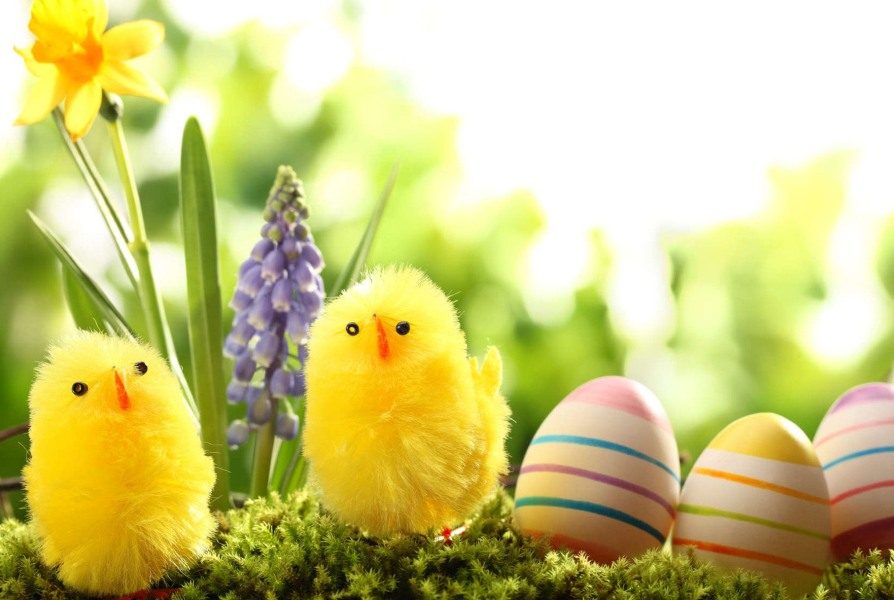 Wielkanoc!!!14. 03 2021 r.Oglądamy prezentację: https://www.youtube.com/watch?v=r-to1UXYMUA Zwyczaje wielkanocne - prezentacjaOglądamy ilustracje - ,,Wielkanoc,,- załącznik 1.Wielkanocna piosenka:  https://www.youtube.com/watch?v=XuCRqaZDhEE Wielkanocna piosenka (Easter Song)Proszę wyciąć elementy Wielkanocne na karcie pracy, a następnie razem z ręką dziecka wklejamy je do koszyczka – załącznik 3. Proszę udekorować pisankę kulkami z plasteliny - załącznik 4. Układamy puzzle wg. wzoru- koszyczek Wielkanocny ;)  załącznik 5.Załącznik 1.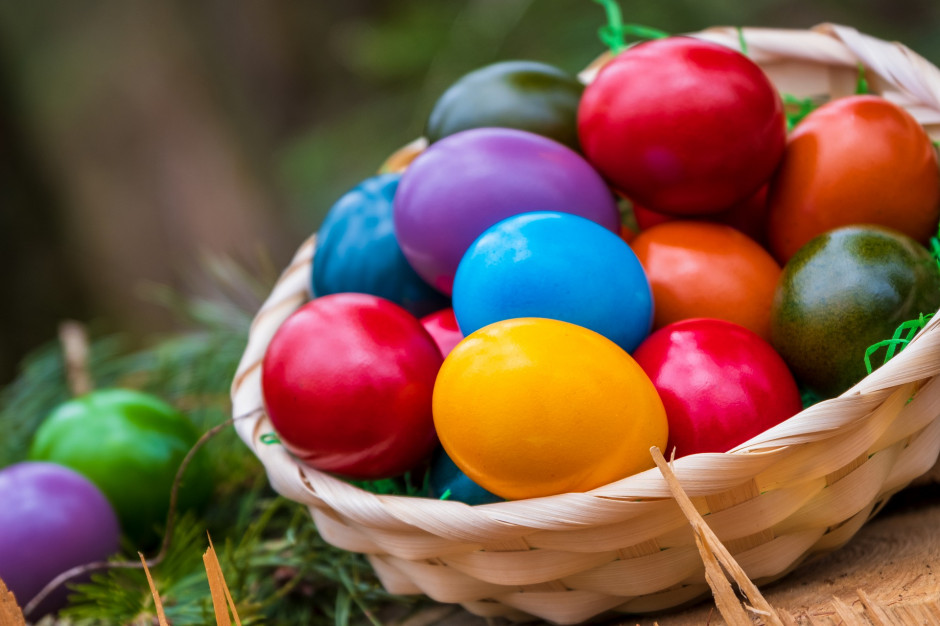 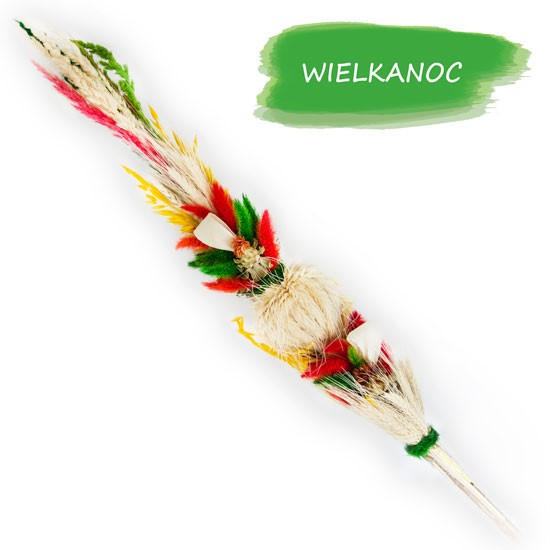 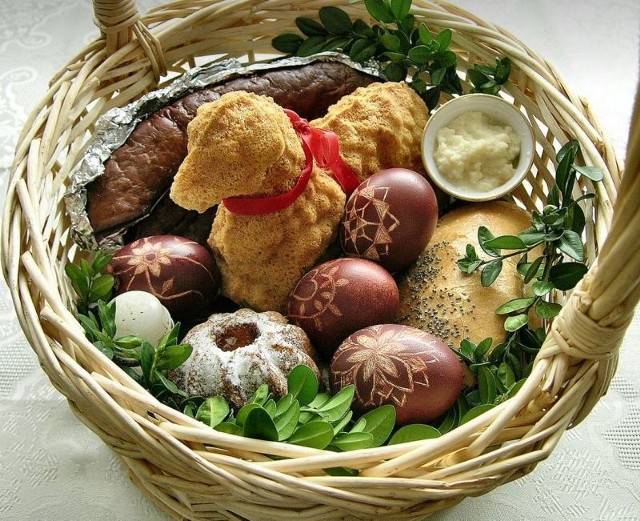 Załącznik 2.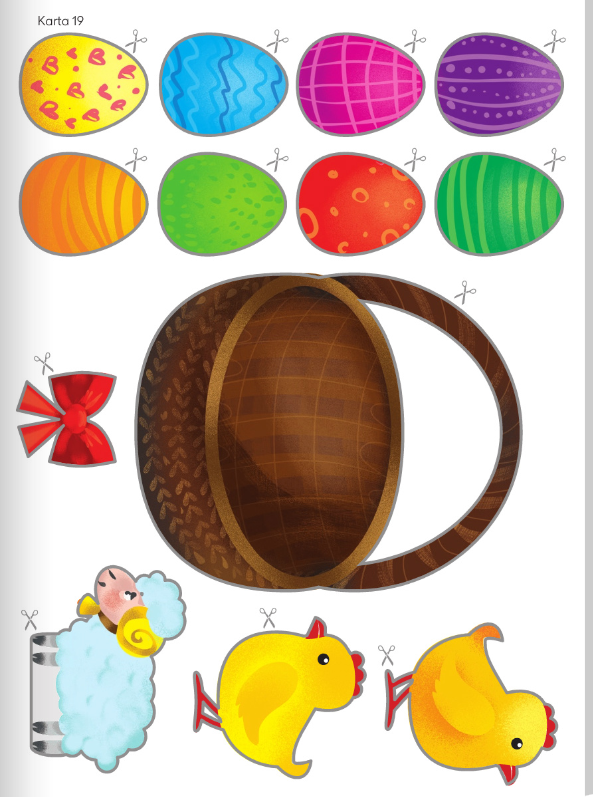 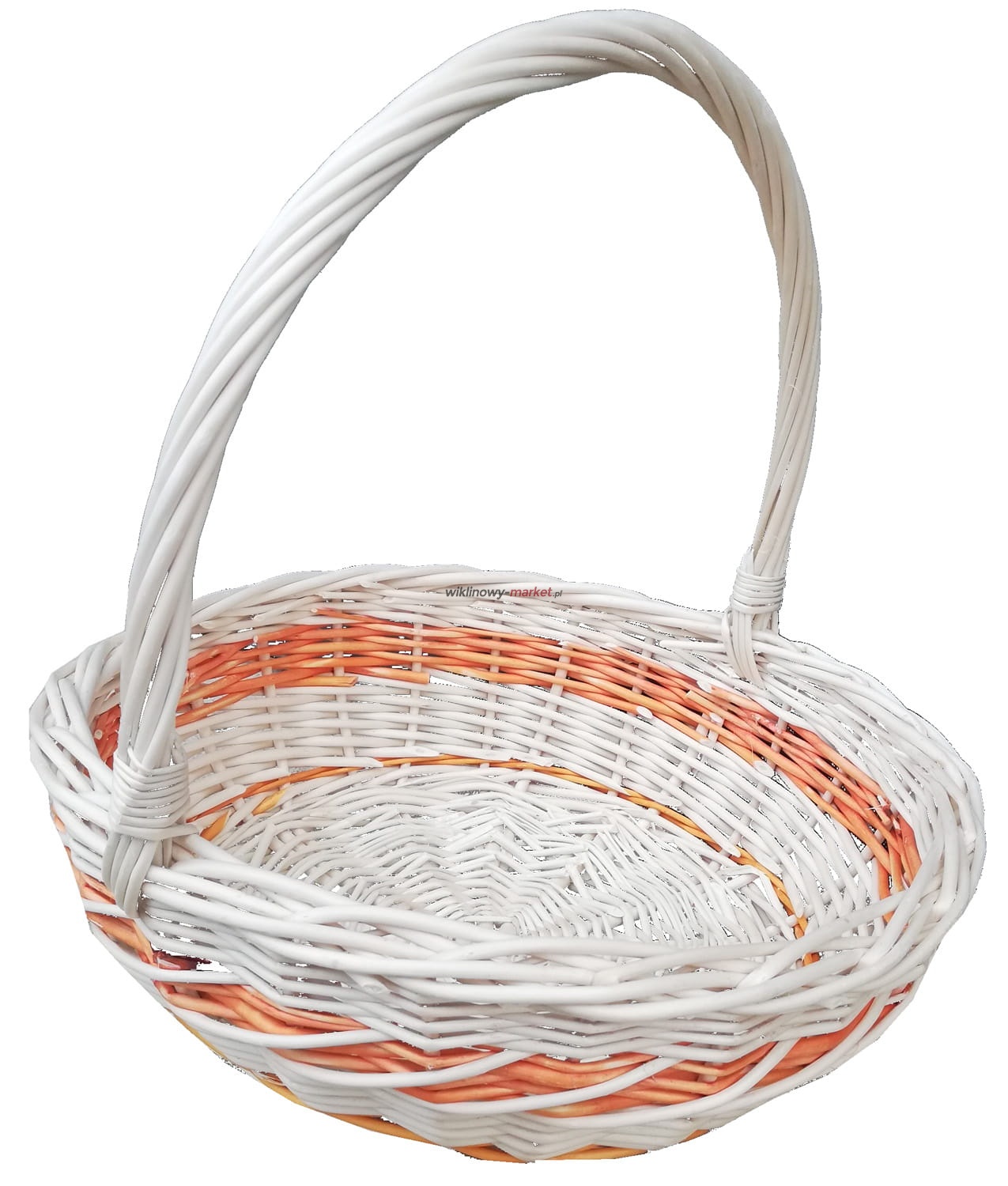 Załącznik 3.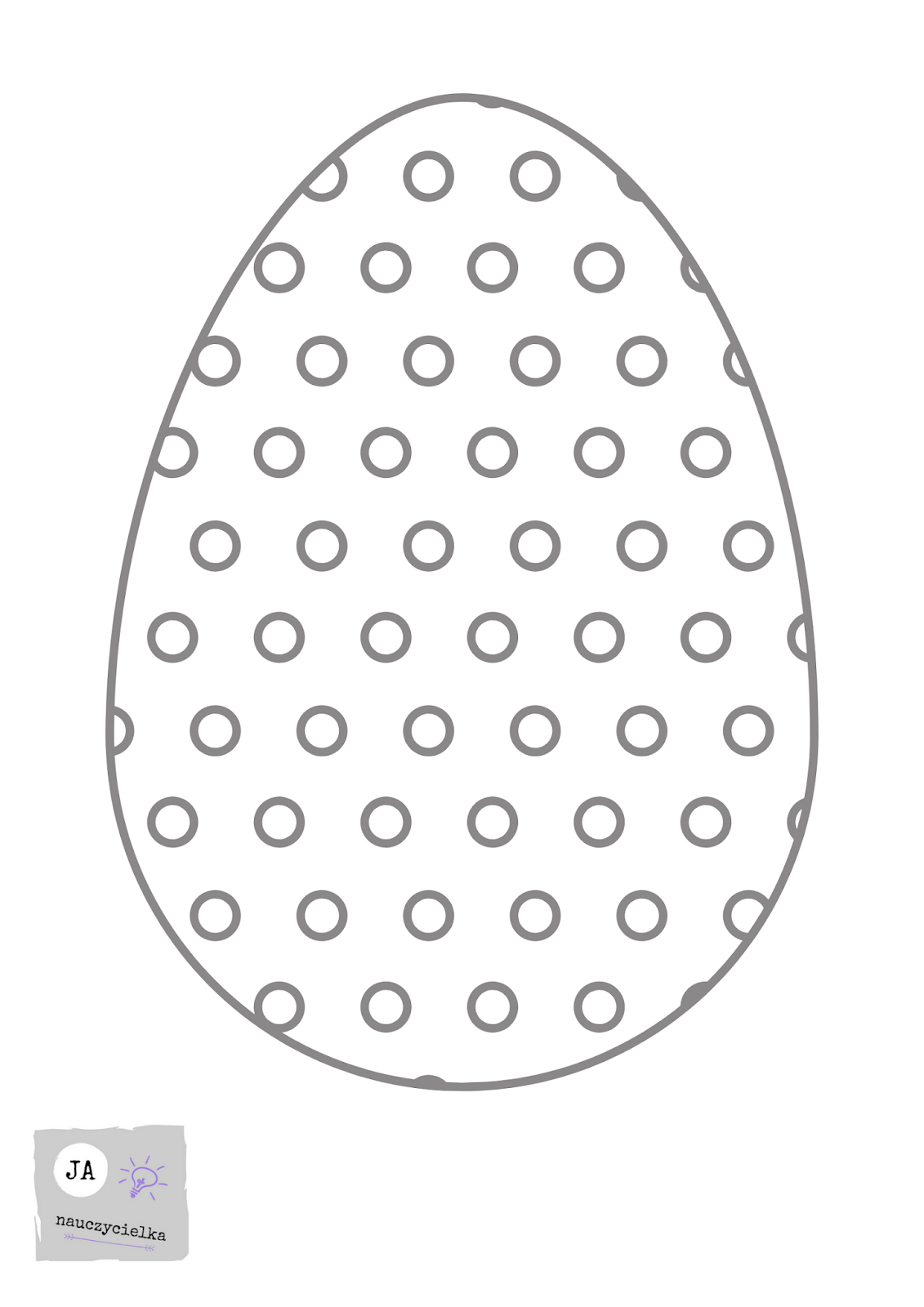 Załącznik 4.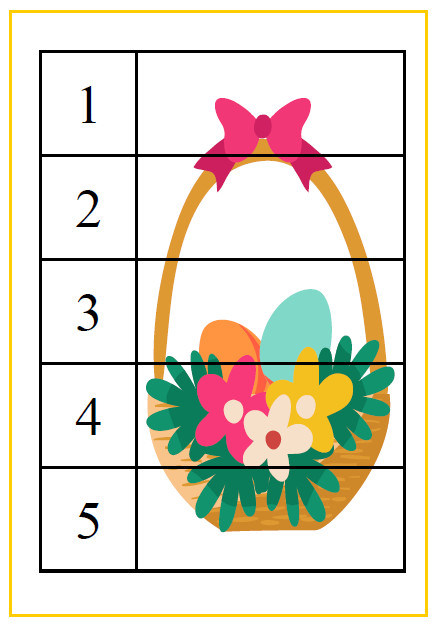 To już wszystko. Pozdrawiam serdecznieKatarzyna DębskaDodatkowe ćwiczenia: Hodowla fasoli – według instrukcjiPrzykrywamy słoik gazą i mocujemy ją gumką. Naciskamy gazę żeby powstało wgłębienieNa gazie kładziemy ziarna fasoli. Napełniamy słoik wodą tak żeby gaza się zamoczyłaPrzez dwa tygodnie obserwacja i pielęgnacja hodowli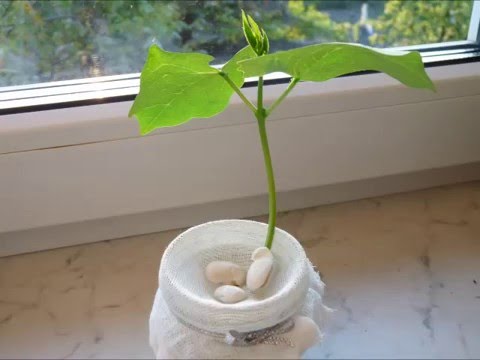 Dla chętnych: Sianie rzeżuchy na Święta ;)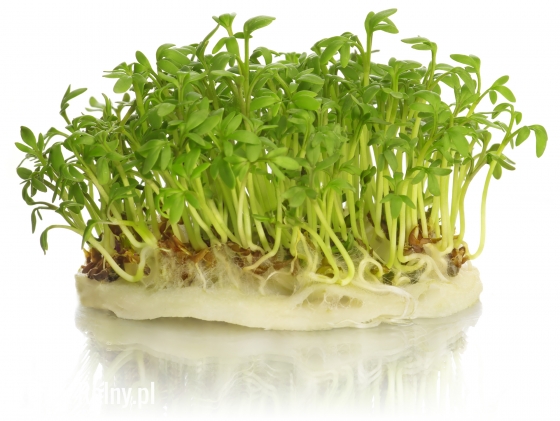 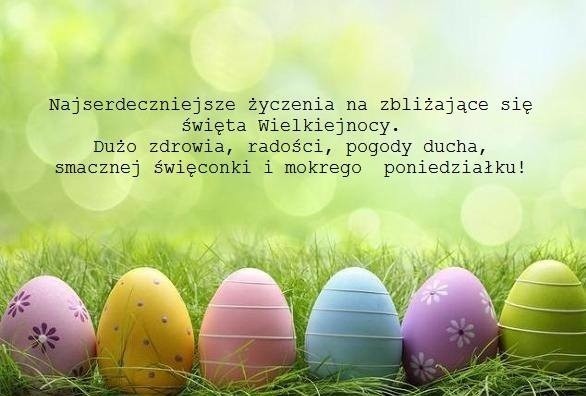 Katarzyna Dębska